Приложение 3к приказу Управления образования от  01.09.2023 № 772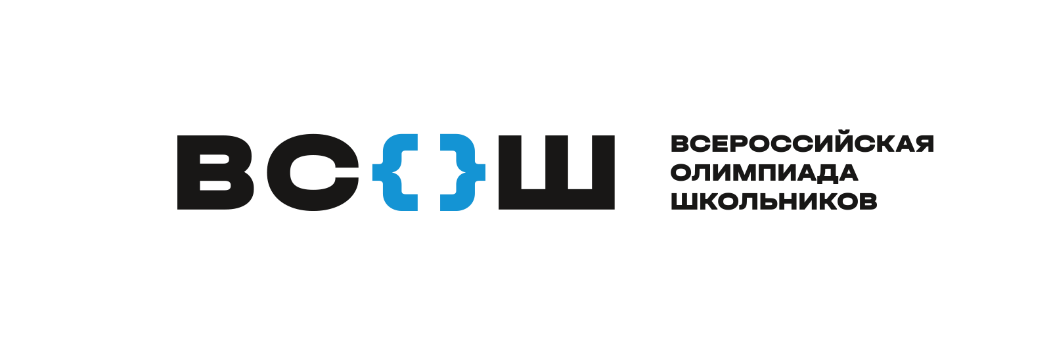 СТАНЬ УЧАСТНИКОМ СТАРЕЙШЕЙ И САМОЙ ПРЕСТИЖНОЙ ОЛИМПИАДЫ В НАШЕЙ СТРАНЕ!Всероссийская олимпиада школьников ежегодно проводится по 24 предметам, в ней участвуют более 6 миллионов человек.18 сентября 2023 года стартует школьный этап ВсОШ 2023-2024 учебного года.Ты можешь принять участие по месту обучения в соревновательных турах:В ОЧНОМ ФОРМАТЕ по следующим общеобразовательным предметам:В ДИСТАНЦИОННОМ ФОРМАТЕ на сайте uts.sirius.online по следующим общеобразовательным предметам:Для участия необходимо обратиться в свою образовательную организацию. Горячая линия по вопросам организации ВсОШ 8927 812 67 46Ознакомиться с подробной информацией о всех этапах ВсОШ можно на сайте регионального координатора «ОГАН ОО Центр «Алые паруса» https://odarendeti73.ruв разделе «Олимпиады и конкурсы» - «ВсОШ»ПредметКлассДата проведенияМесто проведенияФранцузский язык5-1118.09.2023Общеобразовательные организацииИскусство (мировая художественная культура)5-1120.09.202321.09.2023Общеобразовательные организацииРусский язык4-1126.09.2023Общеобразовательные организацииИстория5-1103.10.2023Общеобразовательные организацииПраво9-1110.10.2023Общеобразовательные организацииОбществознание6-1111.10.2023Общеобразовательные организацииАнглийский язык5-1117.10.2023Общеобразовательные организацииЛитература5-1118.10.2023Общеобразовательные организацииТехнология5-1125.10.2023Общеобразовательные организацииФизическая культура5-1127.10.202328.10.2023Общеобразовательные организацииПредметКлассДата проведенияКод для участияНемецкий язык5-1122.09.2023Получить код для участия необходимо в образовательной организации, в которой ты обучаешьсяФизика7-1128.09.2023Получить код для участия необходимо в образовательной организации, в которой ты обучаешьсяЭкономика5-1129.09.2023Получить код для участия необходимо в образовательной организации, в которой ты обучаешьсяАстрономия5-1102.10.2023Получить код для участия необходимо в образовательной организации, в которой ты обучаешьсяХимия7-1105.10.2023Получить код для участия необходимо в образовательной организации, в которой ты обучаешьсяБиология5-1112.10.2023Получить код для участия необходимо в образовательной организации, в которой ты обучаешьсяОсновы безопасности жизнедеятельности5-1113.10.202314.10.2023Получить код для участия необходимо в образовательной организации, в которой ты обучаешьсяМатематика4-67-1119.10.202320.10.2023Получить код для участия необходимо в образовательной организации, в которой ты обучаешьсяЭкология9-1123.10.2023Получить код для участия необходимо в образовательной организации, в которой ты обучаешьсяГеография5-1124.10.2023Получить код для участия необходимо в образовательной организации, в которой ты обучаешьсяИнформатика5-1126.10.2023Получить код для участия необходимо в образовательной организации, в которой ты обучаешься